                                                                                                                 Segundos Básicos.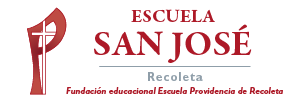                                                                                                                          Semana del 15 de junio.                                         Evaluación Formativa.      Las Obras de Misericordia.  El hombre y la mujer, son los seres más importantes que creó Dios Padre, su hijo Jesús, nos pide que seamos misericordiosos, para así algún día estar con Él para siempre.Instrucciones.Recorta la siguiente plantilla y luego dobla por las líneas punteadas.En la primera cara diseña el título. “Obras de misericordia”En cada rectángulo dibuja una obra de misericordia que puedas realizar.A cada obra dibujada agrégale un título.Pinta todos los dibujos.Dobla tu trabajo.Pégalo en el cuaderno. Saca una foto y envía a: ana.milla@laprovidenciarecoleta.clPlazo: 25 de junio. (tienes 2 clases para terminarlo)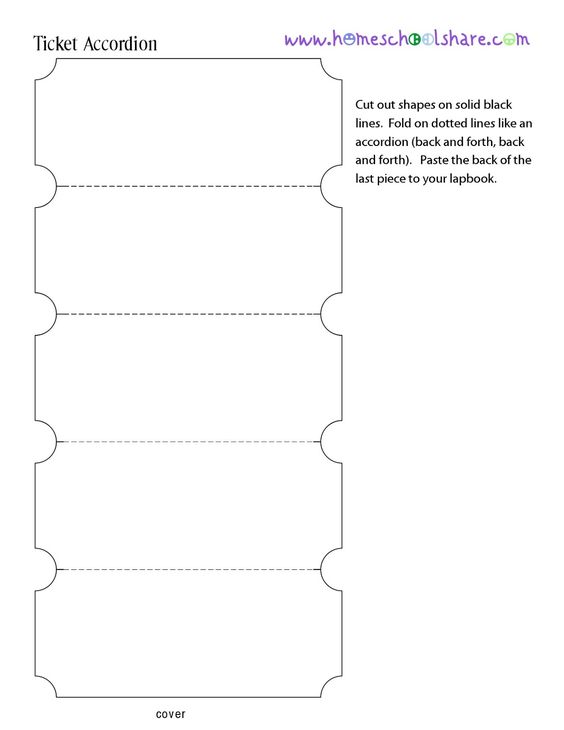 